МАДОУ «Детский сад №2" ЗАТО Межгорье Республики БашкортостанИгровая программа «Будь со спортом неразлучен»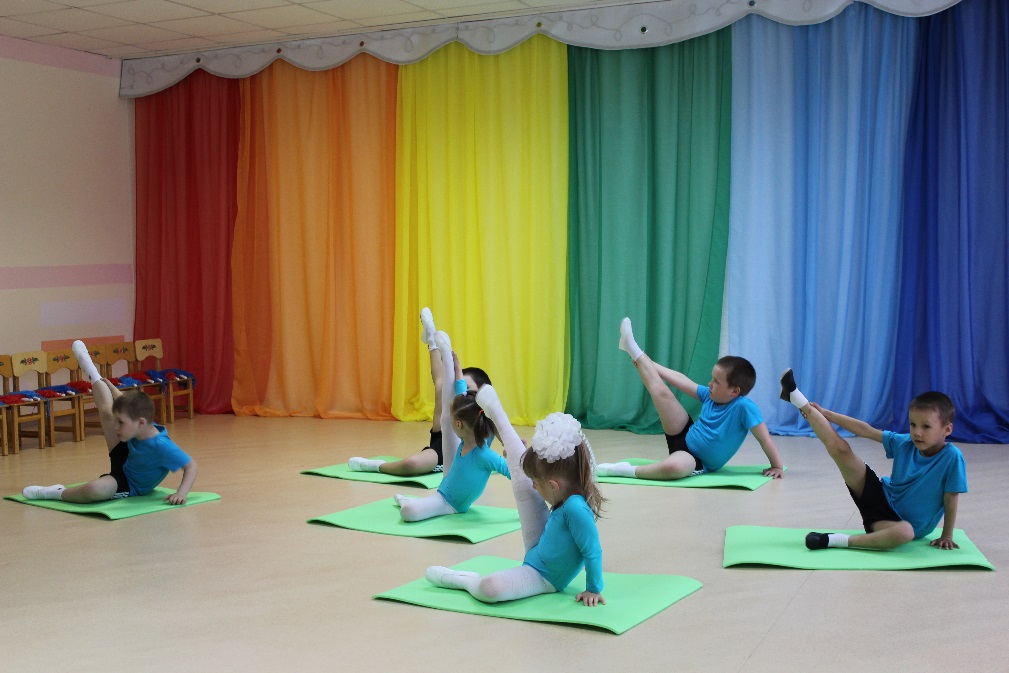 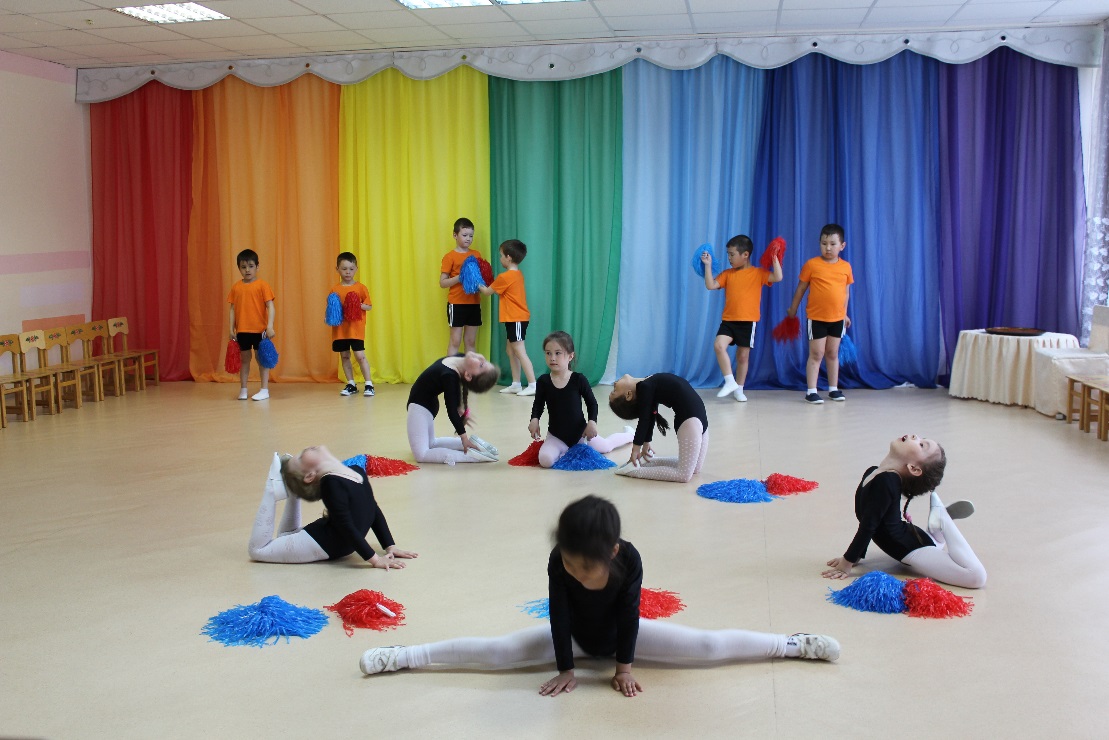 2018 годИгровая программа «Будь со спортом неразлучен!»Музыкальный руководитель Клыгина Ю.Ю.Цель: Создать добрый, положительный настрой и радостное настроение детям. Развивать быстроту реакции, ловкость, координацию движений, умение взаимодействовать друг с другом. Воспитывать организованность, выдержку, уверенность в себе, смелость, активность, интерес к спорту и здоровому образу жизни.Ход мероприятия: 1 ВЕДУЩИЙ Добрый день ребята и уважаемые гости! Сегодня наша встреча будет посвящена спорту и здоровью.2 ВЕДУЩИЙ Что для каждого человека значит здоровье? Я думаю, на этот вопрос нам ответят наши дети.1:Всем известно, всем понятно,Что здоровым быть приятно.Только надо знать,Как здоровым стать!2:Приучай себя к порядку -Делай каждый день зарядку,Смейся веселей,Будешь здоровей.3:В мире нет рецепта лучше -Будь со спортом неразлучен,Проживешь сто лет -Вот и весь секрет!Песня: «Будь здоров» Звучит музыка, дети проходят садятся по командам1 ВЕДУЩИЙ Здоровый человек-счастливый и успешный. А самые спортивные  и упорные ребята совсем недавно защищали честь нашей страны   на 3 летних юношеских играх, которые проходили  в Аргентине. В соревнованиях были разыграны медали в 32 видах спорта, и наша страна одержала победу в общекомандном зачете и завоевала больше всех наград. Посмотрите,  каких  результатов добились наши спортсмены в  первый  день соревнованийВидеоролик «Сборная России на ЮОИ 2018»2 ВЕДУЩИЙ А вы ребята хотите стать олимпийскими чемпионами? Всем известно, что большие спортивные достижения начинаются с маленьких побед. И сегодня мы предлагаем нашим ребятам устроить наши Юношеские олимпийские игры, в которых наши спортсмены покажут какие они ловкие и умелые. И по традиции, начнем наши состязания с разминки, которую проводят все чемпионы.4:1.Ярким солнцем озарён,
Нас встречает стадион!
Тренируясь, мы растём,
Мы сильнее с каждым днём!5:Спорт нам плечи расправляет,
Силу, ловкость нам даёт.
Он нам мышцы развивает,
На рекорды нас зовёт!6:Стать чемпионом – сложно,
Но постараться можно!
Мы сил не пожалеем,
Покажем, что умеем!1 ВЕДУЩИЙ На зарядку становись!Дети встают со своих мест и выстраиваются в шахматном порядкеСпортивная разминка2 ВЕДУЩИЙ Итак, вы готовы показать всем на свете, что в России подрастает поколение сильных, спортивных детей?  И в этом нам поможет первая эстафета «Пробеги, не урони». 1 ВЕДУЩИЙ Надо обежать каждый тубус, не задев его, обратно без задания, передать эстафету.Эстафета: «Пробеги, не урони!»2 ВЕДУЩИЙ Эстафета пройдена, вы справились с заданием, показали свою быстроту и ловкость. А теперь смотрим внимательно, перед вами во всей красе детская гимнастика.7:Гимнастика – красочныйЗрелищный спорт,В ней стройность нужна,Позабудьте про торт.8:Пластичность, выносливостьОчень нужны,Ритмичность и воляЗдесь крайне важны.1 ВЕДУЩИЙ Приглашаю детей на гимнастический этюд.Гимнастический этюд2 ВЕДУЩИЙ Плавность, гибкость показали. А вы знаете ребята, что настоящие чемпионы не только отличные спортсмены, они еще и прилежные ученики. И сейчас сложное задание- нужно показать владение мячом и проявить математические способности в эстафете «Математика с мячом»Добегая до каждого коврика, отбить мяч по количеству фигурок на них, затем обежать ориентир и обратно бегом без задания.Эстафета «Математика с мячом»1 ВЕДУЩИЙ  Справились блестяще, молодцы. 9:Наши танцы-это спорт
А спорт-здоровый дух и тело
Танцуем все и без хлопот
Идём по жизни смело.2 ВЕДУЩИЙ Мы состязания продолжаем, зрителям спортивный танец дарим.Танец с помпонами1 ВЕДУЩИЙ Для чего проводятся олимпиады и различные спортивные состязания? Чтобы объединить людей, увлечь их одним общим делом- спортом. И следующая эстафета «Колесо дружбы» продемонстрирует ваше умение действовать вместе и сообща. Команда должна дружно пройти в колесе друг за другом до ориентира, по команде ведущего «Кругом!», развернутся и так же вернутся к старту.Я приглашаю обе команды занять место в колесе.2 ВЕДУЩИЙ Внимание, марш!Эстафета: «Колесо дружбы»2 ВЕДУЩИЙ Замечательно. Вы  выполнили и это задание.  Я считаю, что вы будете достойной сменой нашим нынешним олимпийцам.10: Что такое Олимпиада?
Это честный спортивный бой!
В ней участвовать – это награда!
Победить же может любой!!!11:Нас не страшат тренировки-
Пусть сердце стучит в груди.
Нам смелым, и сильным, и ловким
Быть надо всегда впереди.
12:Олимпийские спортсменыВсе для нас авторитет.Шлем от всех детей счастливыхОлимпийский наш – …Все: … Привет!Флешмоб с флажками «Вперед» сл. и .муз. А Ермолова